Publicado en Barcelona el 14/01/2021 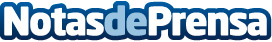 AleaSoft: Los precios récord del gas siguen favoreciendo los altos precios en los mercados europeosLos futuros del gas TTF superaron el 12 de enero los 26 €/MWh, siendo este el mayor valor de al menos los últimos dos años. Estos precios altos favorecieron el aumento de los precios de la mayoría de los mercados eléctricos europeos en los primeros días de la segunda semana de enero. En el mercado de UK se superaron los 1600 €/MWh durante dos horas de este período. Los elevados precios del CO2 y el aumento de la demanda en algunos mercados, son otros factores que propiciaron la subida de los preciosDatos de contacto:Alejandro Delgado900 10 21 61Nota de prensa publicada en: https://www.notasdeprensa.es/aleasoft-los-precios-record-del-gas-siguen Categorias: Internacional Nacional Finanzas Otras Industrias http://www.notasdeprensa.es